Imputación del gasto:Solicitud y justificación del Adelanto:Datos relativos al Pago:Zonas sombreadas reservadas para los Servicios Administrativos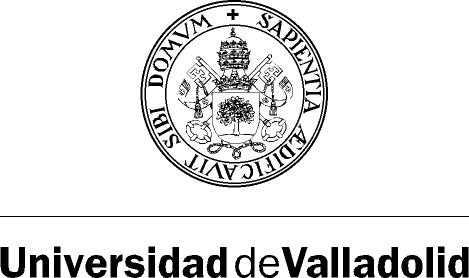 ADELANTO DE CAJEROReintegros de facturas abonadasNº Adelanto:Ejercicio: ADELANTO DE CAJEROReintegros de facturas abonadasNº Adelanto:Expte.:ADELANTO DE CAJEROReintegros de facturas abonadasNº Adelanto:Ref. Interna:ADELANTO DE CAJEROReintegros de facturas abonadasNº Adelanto:Nº Justif. Asoc.:Orgánica/Unidad GestoraActividadC. EconómicoAgrupaciónProyecto:Proyecto:Proyecto:        Elegible.Solicitante:Solicitante:Solicitante:Solicitante:N.I.F:N.I.F:N.I.F:N.I.F:Puesto/cargo:Correo electrónico:Puesto/cargo:Correo electrónico:Puesto/cargo:Correo electrónico:Puesto/cargo:Correo electrónico:Centro/Dpto/Servicio:Centro/Dpto/Servicio:Centro/Dpto/Servicio:Centro/Dpto/Servicio:Solicita un adelanto paraSolicita un adelanto paraSolicita un adelanto paraSolicita un adelanto paraObjeto: Reintegro de facturas abonadasObjeto: Reintegro de facturas abonadasObjeto: Reintegro de facturas abonadasObjeto: Reintegro de facturas abonadasObjeto: Reintegro de facturas abonadasObjeto: Reintegro de facturas abonadasObjeto: Reintegro de facturas abonadasObjeto: Reintegro de facturas abonadasY aporta como justificación del presente adelanto las facturas siguientes:Y aporta como justificación del presente adelanto las facturas siguientes:Y aporta como justificación del presente adelanto las facturas siguientes:Y aporta como justificación del presente adelanto las facturas siguientes:Y aporta como justificación del presente adelanto las facturas siguientes:Y aporta como justificación del presente adelanto las facturas siguientes:Y aporta como justificación del presente adelanto las facturas siguientes:Y aporta como justificación del presente adelanto las facturas siguientes:Nº OrdProveedorNº Fra.Nº Fra.Fecha Fra.ImporteEn (Lugar y fecha)                EL INTERESADO,    Fdo.:En (Lugar y fecha)                EL INTERESADO,    Fdo.:En (Lugar y fecha)                EL INTERESADO,    Fdo.:En (Lugar y fecha)                EL INTERESADO,    Fdo.:En (Lugar y fecha)                EL INTERESADO,    Fdo.:En (Lugar y fecha)                EL INTERESADO,    Fdo.:En (Lugar y fecha)                EL INTERESADO,    Fdo.:En (Lugar y fecha)                EL INTERESADO,    Fdo.:Perceptor:Perceptor:Perceptor:Perceptor:Perceptor:Perceptor:Perceptor:NIFNIFEn caso de transferencia, indicar código IBAN (24 dígitos)En caso de transferencia, indicar código IBAN (24 dígitos)En caso de transferencia, indicar código IBAN (24 dígitos)En caso de transferencia, indicar código IBAN (24 dígitos)En caso de transferencia, indicar código IBAN (24 dígitos)En caso de transferencia, indicar código IBAN (24 dígitos)Liquidación:Liquidación:Liquidación:_ _ _ __ _ _ _ _ _ _ _ _ _ _ _ _ _ _ _ _ _ _ _ IMPORTE TOTAL:IMPORTE TOTAL:En su caso Nº cheque:En su caso Nº cheque:En su caso Nº cheque:En su caso Nº cheque:En su caso Nº cheque:En su caso Nº cheque:Importe Anticipado:Importe Anticipado:TOTAL A PERCIBIR:TOTAL A PERCIBIR:CONFORME, PÁGUESE,EL RESPONSABLE DE LA UNIDAD GESTORA, Fdo:(*) Vicerrector/Gerente/Director/Decano/Investigador Principal....CONFORME, PÁGUESE,EL RESPONSABLE DE LA UNIDAD GESTORA, Fdo:(*) Vicerrector/Gerente/Director/Decano/Investigador Principal....CONFORME, PÁGUESE,EL RESPONSABLE DE LA UNIDAD GESTORA, Fdo:(*) Vicerrector/Gerente/Director/Decano/Investigador Principal....CONFORME, PÁGUESE,EL RESPONSABLE DE LA UNIDAD GESTORA, Fdo:(*) Vicerrector/Gerente/Director/Decano/Investigador Principal....CONFORME, PÁGUESE,EL RESPONSABLE DE LA UNIDAD GESTORA, Fdo:(*) Vicerrector/Gerente/Director/Decano/Investigador Principal....CONFORME, PÁGUESE,EL RESPONSABLE DE LA UNIDAD GESTORA, Fdo:(*) Vicerrector/Gerente/Director/Decano/Investigador Principal....RECIBÍ:  EL INTERESADO,  Fdo.:RECIBÍ:  EL INTERESADO,  Fdo.:RECIBÍ:  EL INTERESADO,  Fdo.: